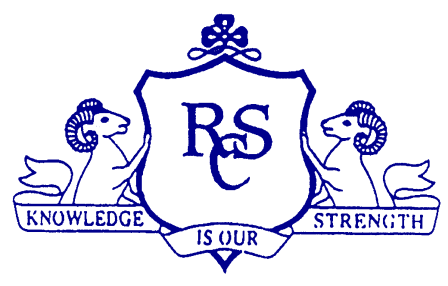 Also	2 x A4 folders	2 x Refill pads	2 x Set of Dividers	2 x Pkt Plastic PocketsStudent services fee €60 to be paid to school secretary on or before induction€5 for school journal to be paid on or before 1st day back€5 for school insurance to be paid on or before 1st day backAll of the above can be paid online via the school website, www.ramsgrangecommunityschool.ie.Books available at The Treasury, New Ross or online at www.thetreasury.ie Book Grant can only be used at The TreasuryBooks also available at WexfordSchoolbooks.ieSUBJECTBOOK TITLESPUBLISHERCOSTIrishAppliquons Nous for LCA 2nd editionLCA1 &LCA2Bernie RuaneGill & McMillian12.95EnglishBeat- LCA1 onlyThe Book Thief LCA2 onlyGill & McMillan19.9511.50Maths Scientific Calculator Geometry Set  LCA1 & LCA2SharpI.TPendrive LCA1 & LCA215.00Social EducationSocial Education for LCA ( 3rd edition) LCA1 onlyGill & McMillian20.75Hotel, Catering & Tourism€20 for Ingredients & Materials. Folders available in school in Sept.LCA1 & LCA2